Отчёт о проведении мероприятия «Моя мама лучшая на свете»в 1 классе                                                                                Есть в природе знак святой и вещий,                                                                                Ярко обозначенный в веках.                                 Самая прекрасная из женщин -                                                                         Женщина с ребенком на руках!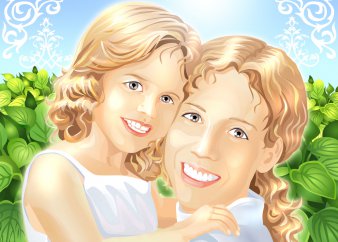 День матери в России отмечается в последнее воскресенье ноября. Невозможно поспорить с тем, что этот праздник — праздник вечности. Из поколения в поколение для каждого человека мама — самый главный человек в жизни. Становясь матерью, женщина открывает в себе лучшие качества: доброту, любовь, заботу, терпение и самопожертвование. Новый праздник — День матери — постепенно входит в российские дома. И это замечательно: сколько бы хороших, добрых слов мы не говорили нашим мамам, сколько бы поводов для этого ни придумали, лишними они не будут. Особо красиво и незабываемо прошло мероприятие, посвященное этому Дню, в МБОУ  «Найдёновская школа»  29 ноября 2018 года.В  актовом зале царила необычайно добрая, праздничная атмосфера. Мам при входе радушно встречали их дети. Мероприятие, посвященное  такому дню, получилось  особым, действительно ярким и     доброжелательным. Началось  мероприятие  с того, что учитель 1 класса Кадырова А.Л. поприветствовала   всех присутствующих родителей. Далее  праздник продолжили учащиеся 1 класса Моисеева Татьяна и Чернышева Екатерина со сценкой-диалогом  «Обращение малыша к Богу», после чего в зале воцарилась обстановка нежности и доброты.Далее учащиеся 1 класса  под аплодисменты исполнили  песню  и танец «Как хорошо, что ты есть у меня». Чтобы продолжить атмосферу нежности, учитель предложила родителям  поучаствовать вместе с детьми в конкурсе «Ласковый цветок». Родители – это начало ребёнка, а ребёнок - продолжение жизни. Сначала дети говорили мамам и бабушкам  ласковые слова, а затем наоборот. Этот конкурс позволил мамам  и детям дать волю эмоциям, благодаря чему все высказались со слезами на глазах от счастья.Чтобы развеселить наших замечательных родителей, их дети исполнили частушки, в которых было много слов о любящей маме. Настрой в зале в полном разгаре – значит пора и повеселиться! Пришло время весёлых конкурсов! Родители со своими детьми разыграли такие конкурсы: «Узнай маму по причёске», «Стульчики»,  «Послушный ребёнок». А также поиграли в игру «Мамочка». Совместная деятельность детей и мам очень развеселила каждого в зале: у каждого светились глаза от счастья, а улыбка ниспадала с лица!Также мама в лице от всех родителей,  рассказала красивое стихотворение «Я - мама!», подарив детям много нежности и любви в этих строчках.Продолжили мероприятие песней  «Зореньки  краше и солнца милей..» и трогательными стихотворениями  о мамах и бабушках.Затем в гости на мероприятие пожаловала цыганка, которая станцевала, а затем всем погадала  и пожелала взаимной любви, счастья и здоровья их семьям. Родители были в восторге от гостьи.В завершении праздника дети исполнили флешмоб под песню «Берегите своих детей…». Затем учащиеся взяли свои поделки, которые сделали своими руками и вручили их своим мамам и бабушкам.После завершающих слов учителя, дети поднялись на сцену и поблагодарили всех присутствующих мам и бабушек за то, что они у них есть, а затем под мелодию «Танец маленьких утят» станцевали напоследок вместе с родителями. 